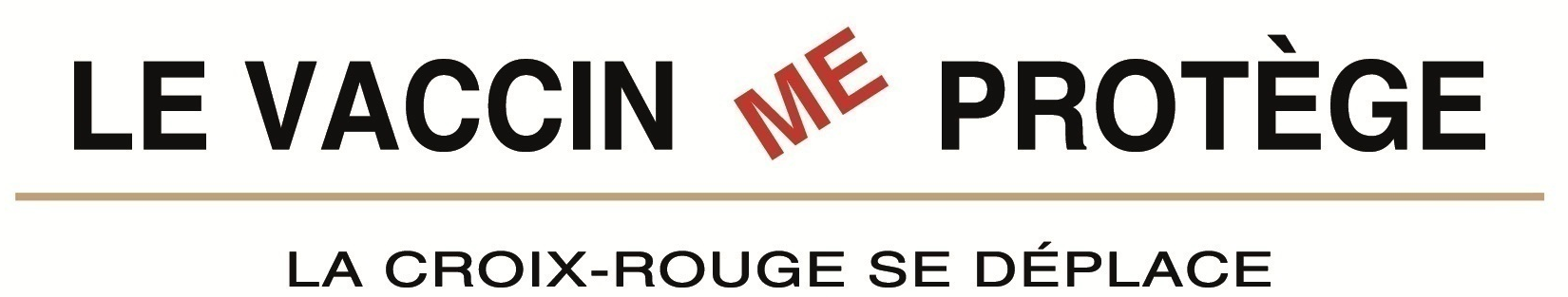 A MANA au Centre Social (PEJ)           Le Mardi 12 MarsDe 8 h 30  à 12 h30Pour une séance de vaccination gratuite Bébé, enfants et adultes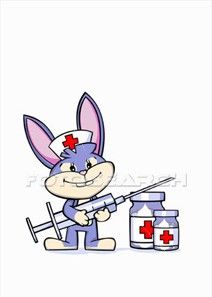 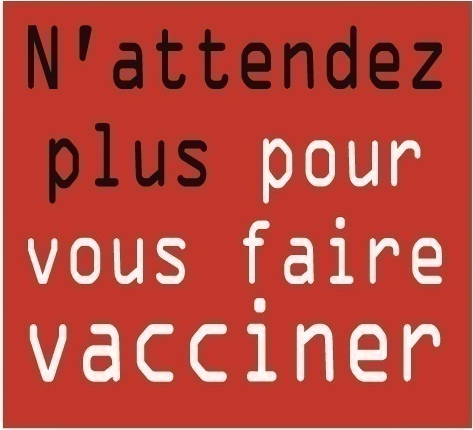         MERCI D’APPORTER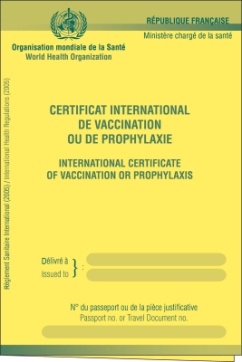 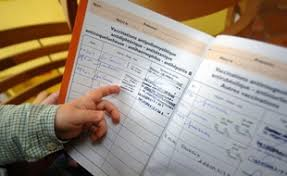          VOTRE CARNET      DE VACCINATIONCENTRE DE PREVENTION SANTE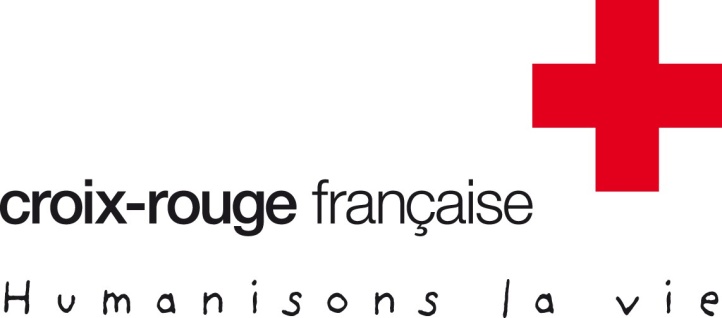 Antenne de Saint-Laurent-du-Maroni1-3, Allée Paul Claudel97320 Saint-Laurent-du-MaroniTél : 05.94.27.98.11   Port : 06.94.41.36.94   Fax : 05.94.27.85.66	